Задания для дистанционного обучения по программе ДО Резьба по дереву.Руководитель Жуков С.Ю.08.05.2020г - 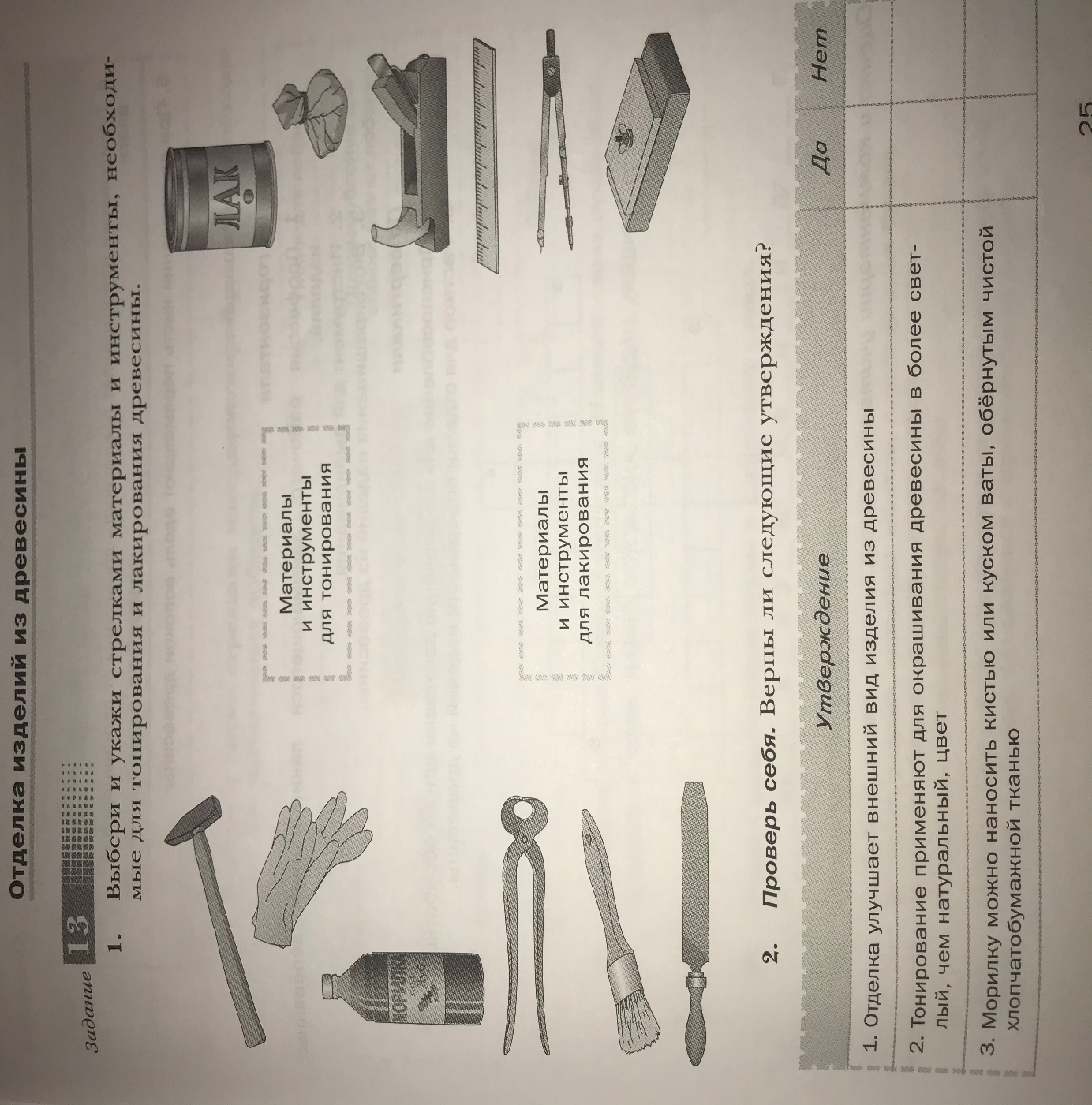 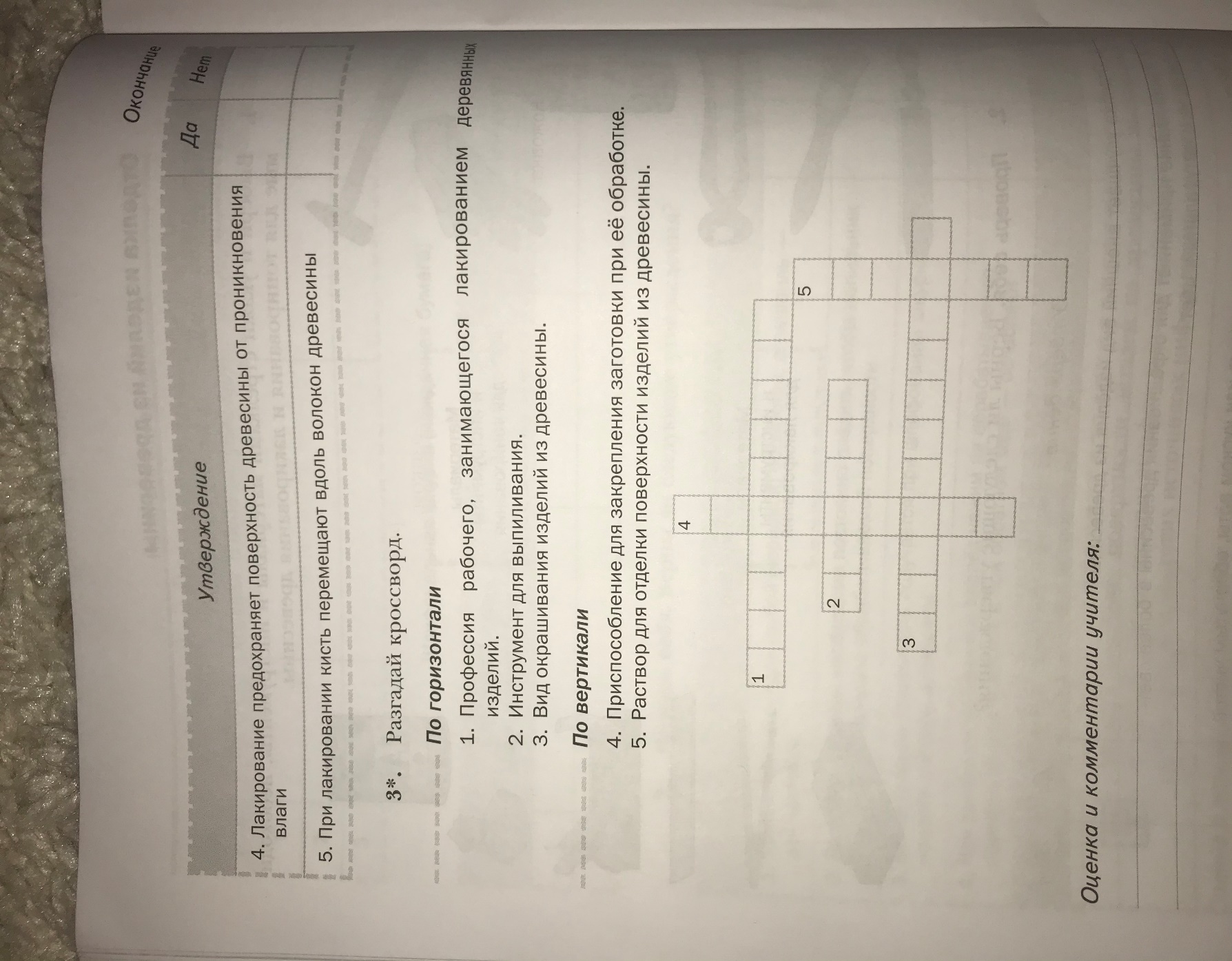 